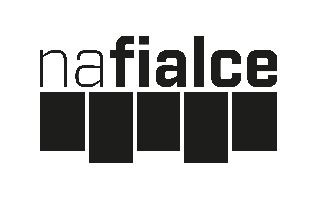 CENTRUM CELOŽIVOTNÍHO VZDĚLÁVÁNÍCentrum Na Fialce o.p.s.  v Říčanech, Mánesova 2530/3aZávazná přihláškak členství – ZIMNÍ SEMESTR 2019/20Jméno a příjmení, titul 	Datum narození 	Adresa 	Telefon/e-mail	Podtrhněte, prosím, zvolené obory:Dobrodružství cestování                                  úterý   9:00 – 11:00Osudová setkání v umění                                 úterý 13:00 – 15:00Naše hrady a zámky                                          středa 9:00 – 11:00                      Druh slevy	zaškrtněte druh slevy, nárok na slevu doložte dokladem při platbě
a) starobní důchod b) invalidní důchod c) rodičovská dovolená d) nezaměstnanost e) péče o osobu blízkou Předáním vyplněné přihlášky zpět Centru Na Fialce potvrzujete dobrovolné poskytnutí svých osobních údajů k dalšímu zpracování v souvislosti s vaší účastí ve Vámi zvoleném kurzu. Se zásadami zpracování osobních údajů správce se můžete blíže seznámit ve volně přístupných prostorách centra Na Fialce nebo na webové stránce www.nafialce.cz/zasady-zpracovani-osbnich-udajů.      --------------------------------------------------------------------------------------------------------------------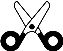 Přednášky začínají v níže uvedené dny a hodiny a pokračují po čtrnácti dnech.1. Dobrodružství cestování (různí přednášející)                                               1. 10. 2019 od  9:002. Mistři umění v evropských galeriích (PhDr. Jana Jebavá)                          1. 10. 2019 od 13:003. Naše hrady a zámky (Ing. Milena Sommerová)                                             9. 10. 2019 od  9:00Vyplněnou přihlášku odešlete na e-mailovou adresu: ivana.drbohlavova@nafialce.cz nebo odevzdejte na recepci Centra Na Fialce, Říčany, Mánesova 2530/3a.Platbu kurzovného 800Kč/ po slevě 480Kč (za 8 dvouhodinových přednášek) uhraďte, prosím, na recepci Centra Na Fialce do 23. 9. 2019. Kurzovné můžete poslat na bankovní účet 3397307329/0800. Variabilní symbol  92001, do poznámky napište jméno účastníka.